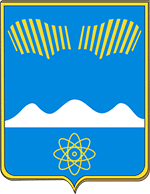 АДМИНИСТРАЦИЯ ГОРОДА ПОЛЯРНЫЕ ЗОРИ С ПОДВЕДОМСТВЕННОЙ ТЕРРИТОРИЕЙПОСТАНОВЛЕНИЕ«___» июня 2023 г.	                                                                                   № ____О внесении изменений в постановление администрацииот 26.05.2023 №560 «О подготовке жилищно-коммунального хозяйства, жилфонда и организаций бюджетной сферы муниципального образования к работе в зимних условиях 2023-2024гг.»1. Внести в постановление администрации от 26.05.2023 №560 «О подготовке жилищно-коммунального хозяйства, жилфонда и организаций бюджетной сферы муниципального образования к работе в зимних условиях 2023-2024гг.» изменения, изложив Приложение № 3 к постановлению в новой редакции согласно приложению.2. Настоящее постановление вступает в силу со дня его официального опубликования.Глава города Полярные Зори                                                                с подведомственной территорией                                                              М.О. ПуховВизы согласования:Правовой отдел ______________________ ____________«___»__________2023 г.Проект постановления направлен в прокуратуру: 1 - дело,  1- УГХ Приложениек постановлению администрациигорода Полярные Зориот _____ июня 2023 г. № ___«Приложение № 3к постановлению администрациигорода Полярные Зориот «26» мая 2023 г. № 560СОСТАВкомиссии по проверке готовности к отопительному периоду 2023-2024 годов, теплоснабжающих и теплосетевых, электроснабжающих организаций и потребителей тепловой энергии
Пухов Максим Олеговичглава города Полярные Зори с подведомственной территорией, председатель комиссииГиринович Игорь Сергеевичзаместитель главы города,заместитель председателя комиссииЧлены комиссии:Смирнов Леонид Николаевичначальник  МКУ «Управление городским хозяйством»  Буркгарт Юлия Сергеевнаначальник отдела имущественных отношений и муниципального контроля Пазыч Александра Владимировнаначальник отдела по государственному энергетическому надзору по Мурманской области Северо-Западного управления Ростехнадзора (по согласованию)Дончев Наталья Владимировна главный государственный инспектор по государственному энергетическому надзору по Мурманской области Северо-Западного управления Ростехнадзора (по согласованию)Анисимова Кристина Андреевнагосударственный инспектор по государственному энергетическому надзору по Мурманской области Северо-Западного управления Ростехнадзора (по согласованию)